Приложение №1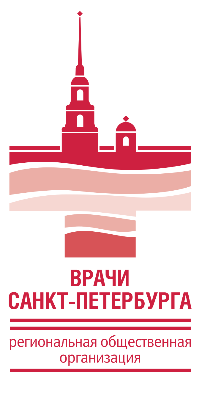 НАУЧНО-ПРАКТИЧЕСКАЯ КОНФЕРЕНЦИЯ«МОЛОДЫЕ ВРАЧИ САНКТ-ПЕТЕРБУРГА»Организаторы:Региональная общественная организация «Врачи Санкт-Петербурга»Комитет по здравоохранению Санкт-ПетербургаКомитет по науке и высшей школе Санкт-ПетербургаПРОГРАММА 29 ноября 2018 г.По адресу: проспект Медиков, д. 3, «Точка кипения», начало в 15 часов ПОВЕСТКА ДНЯПриветственный кофе-брейк в большой фойе с 14:30-15:00Пленарное заседание, зал «Микеланджело» ПЕРЕРЫВ16.20-16.402. Секционные заседания. Работа Круглых столов.Вопросу к организационному комитету можно присылать по адресу:info@vrachi-spb.ru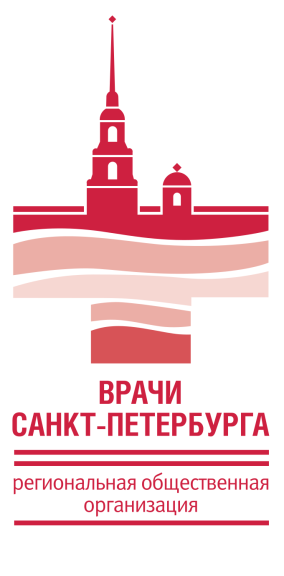 www.vrachi-spb.ru15.00Приветствие Президента Региональной общественной организации «Врачи Санкт-Петербурга» академика РАН Г.А. Софронова.  Приветствие почетных гостей.15.10Торжественное подписание соглашения между РОО «Врачи Санкт-Петербурга» и Территориальным комитетом Профсоюза работников здравоохранения Санкт-Петербурга и Ленинградской области, и Врачебной палатой Ленинградской области.15.20Отчёт о работе РОО «Врачи Санкт-Петербурга». Исполнительный директор РОО «Врачи Санкт-Петербурга» Д.В. Ченцов. 15.40Отчёт контрольно-ревизионной комиссии РОО «Врачи Санкт-Петербурга». Председатель контрольно-ревизионной комиссии - главный врач СПб ГБУЗ «Городская Мариинская больница». О.В. Емельянов. 15.50Принятие новой редакции Устава РОО «Врачи Санкт-Петербурга». Юрисконсульт РОО «Врачи Санкт-Петербурга», заместитель директора Санкт-Петербургского института (филиала) ВГУЮ (РПА Минюста России), д.ю.н. Н.В. Трофимова.16.00«Профессиональная ответственность медицинских работников. Аспекты страхования».Начальник Управления страхования ответственности Департамента корпоративного страхования СПАО «Ингосстрах» Д.С.Шишкин16.10РазноеВремяСекция 1,зал «Леонардо»Секция 2,зал «Платон»Секция 3,зал «Рафаэль»Секция 4,зал «Микеланджело»УПРАВЛЕНИЕРИСКАМИВ МЕДИЦИНЕМодераторы:Г.А. СофроновР.М. ТихиловРАЗВИТИЕСОВРЕМЕННОГОВРАЧАМодераторы:А.В. ШабровА.С. СонинРЕАЛИИКЛИНИЧЕСКОЙПРАКТИКИМодераторы:С.Н. МехтиевУ.В. ВоронинаКРУГЛЫЙ СТОЛ- ДИСКУССИЯ ДЛЯ РУКОВОДИТЕЛЕЙ МЕДИЦИНСКИХ ОРГАНИЗАЦИЙ «ПРОБЛЕМЫ ПРОФЕССИОНАЛЬНОГО УПРАВЛЕНИЯ В ЗДРАВООХРАНЕНИИ»16:40-18:00Модераторы:В.Е. ЖолобовМ.Н.Сергеев16:40 – 17.00Юридические риски молодого врачаЕвгений Александрович Шавва,юрист, адвокатКлуб молодых врачей Санкт-Петербурга: концепция и планыАлексей Викторович Трегубовм.н.с. НКиОЦ «Кардиология» СПбГУ«Какая боль!» илиЧто знать врачу о болевом синдроме и как действовать?Александр Николаевич Протянов,Врач анестезиолог-реаниматолог, ПСПбГМУ им. акад. И.П. Павлова17.00 – 17.20Правовая ответственность врача, её пределы и особенностиЕгор Викторович Трофимов, д.ю.н.Молодой врач VS опытный пациент: точки взаимодействияИрина Михайловна Максимова, зав. отделением патологии беременности РД №18, врач акушер-гинекологОрганизация контроля деятельности врачаУльяна Викторовна Воронина,к.м.н., доцент, НКиОЦ СПбГУ17.20 – 17.40Персональная защита ответственности врачаДмитрий Сергеевич Шишкин СПАО «Ингосстрах»Имидж и развитиеврача будущегоАлексей Сергеевич  Хрипунков, директор маркетингового агентства «СПб123», член совета молодых врачейРОО «Врачи Санкт-Петербурга»Онкологическая настороженностьв практике врача будущего:не пропусти!Олеся Анатольевна Подольская,врач онколог, хирург, радиотерапевт, член совета молодых врачей РОО «Врачи Санкт-Петербурга»17.40 – 18.00Тактика общения с конфликтными пациентамиМарина Владимировна Береснева,«Лига медиаторов»Куда расти амбулаторному врачу?Александр Сергеевич Сонин,Председатель совета молодых врачей РОО «Врачи Санкт-Петербурга»Первичная профилактика сердечно-сосудистых заболеваний в практике врача будущегоОксана Петровна Ротарь,заведующая НИЛ эпидемиологии неинфекционных заболеваний НМИЦ им. В.А. Алмазова, д.м.н.